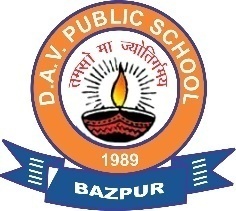                          D.A.V. PUBLIC SCHOOL          Bazpur, U S Nagar, Uttarakhand-262401                                           		            Affiliated to CBSE, New Delhi 					           BIFURCATION OF SYLLABUS OF CLASS XI COMMERCE [2018-19]S.No.MONTHENGLISHBUSINESS STUDIESACCOUNTANCYECONOMICSPHE/IP1APRILHORNBILL Ch 1-The Portrait of a Lady Poem: A Photograph SNAPSHOTS Ch 1- The Summer of the Beautiful White Horse    GRAMMAR  1.Determiners READING/WRITING   SKILL Notice & PosterCh-1 Nature and Purpose of BusinessCh-2 Forms Of Business Organization Ch-1 Introduction to AccountingCh-2 Theory base of AccountingCh-3 Recording of Transactions (Accounting Equation, Rules of Debit & Credit, Source Document) Ch-4 Journal & Ledger Stats1.Introduction2.Collection of data3.Organisation of data4.Presentation of dataUnit - I. Changing trends and career in Physical Education/Basic computer organization3.MAYHORNBILL Ch 2-“We’re not Afraid to Die……if we can all be together” SNAPSHOTS Ch 2- The Address                                Ch 3- Ranga’s Marriage READING/WRITING   SKILL Article, Debate Writin                       NOVEL(Up From Slavery) Ch-1,2,3Ch-3 Public, Private & Global Enterprises Ch-4 Business services Ch-4 Journal & Ledger(Continue) Ch-5 Subsidiary Books5.Measures of central tendencyUnit -II. Olympic Movement                    Unit - III. Physical Fitness wellness and lifestyle/Relational DatabaseUse SQL command to create a table, keys4.JULYHORNBILL Ch 3-Discovering Tut: The Saga Continues                  Poem: The Voice of the Rain   GRAMMAR            2. Tenses READING/WRITING   SKILL Reading  ComprehensionClassifieds and Display NOVEL (Up From Slavery) Ch-4,5,6Ch-5 Emerging modes of BusinessCh-6 Social Responsibility of Business & Business EthicsCh-7 Formation of A CompanyCh-6 Bank Reconciliation StatementCh-7 Trial BalanceMicro1.Introduction2.Consumer’s equilibriumUnit IV – Physical Education and Sports for Differently AbleUnit -V. Yoga/Familiarization with the basic of Python ProgrammingKnowledge of Data type and operatorConditional statementsNotion of iterative computation and control flow5.AUGUSTHORNBILL Ch 4-The Ailing Planet                    Ch 5- The Browning Version SNAPSHOTS Ch 4: Albert Einstein at School GRAMMAR          3. Clauses       4. Modals READING/WRITING       SKILL Note-Making Report Writing, Factual DescriptionCh-8 Sources of Business FinanceCh-9 Small BusinessCh-8 Depreciation, Reserves & ProvisionsCh-9 Accounting for Bills of Exchange3.Demand4.Producer behavior & supplyUnit-VI. Physical Activity and LeadershipUnit-VII. Test and Measurement and sports/List and dictionaryText handlingIntroduction to python module.6. SEPTEMBERHORNBILL REVISION SNAPSHOTS REVISION GRAMMAR REVISION READING/WRITING   SKILL REVISION NOVEL (Up From Slavery) REVISIONRevision and ExaminationRevision and Examination6.Forms of market and price determination Revision for half yearly examsUnit -VIII. Fundamental of Anatomy and PhysiologyUnit-IX. Kinesiology,Biomechanics and sports/Introduction to data structure in python pandasOperation on series7.TERM-IIOCTOBERHORNBILL Poem: Childhood                 Poem: Father to Son SNAPSHOTS Ch 5-Mother’s Day GRAMMAR5. Organising Sentences into Paragraphs READING/WRITING  SKILL Formal Letters NOVEL (Up From Slavery) Ch-7,8,9,10,11Ch-10 Internal tradeCh-10 Rectification of ErrorsCh-11 Financial Statements of sole proprietorship (Without Adjustment)Stats-6.Measures of dispersionUnit - X. Psychology & Sports/Data frame operationsBinary operation in Data FrameMatching and Broadcasting operations8NOVEMBERSNAPSHOTS Ch 6- Birth GRAMMAR6. Organising Words into Sentences READING/WRITING  SKILL Letter to the Editor Application for Job NOVEL (Up From Slavery) Ch-12,13Ch-12 International Business-1Ch-11 Financial Statements of sole proprietorship (With adjustment)7.Correlation8.Index numbersUnit - XI. Training in Sports/ Missing Data and filling valuesComparisons and Boolean reductionsTransfer data between CSV files/SQL database and data frame object9DECEMBERSNAPSHOTS Ch 7- The Tale of Melon City GRAMMAR7. Transforming of Sentences NOVEL         (Up From Slavery) Ch-14,15,16,17Ch-13 International Business-2Ch - 12 Financial Statements of Incomplete record (Single entry system)Ch – 13 Computers in AccountingProject workRevision Unit- XII. Doping Training UnitBasic SQL: select, project and join10JANUARYHORNBILL REVISION SNAPSHOTS REVISION GRAMMAR  REVISION READING/WRITING  SKILL REVISION NOVEL (Up From Slavery) REVISIONProject WorkRevision Project WorkRevision Pre-board-IISociety, law and Ethics-Cyber Safety